Об утверждении Положения о порядке предоставления субсидий на возмещение части затрат субъектов малого и среднего предпринимательства, связанных с приобретением оборудования в целях создания, и (или) развития, и (или) модернизации производства товаров, и Положения о порядке проведения конкурса на предоставление субсидий на возмещение части затрат субъектов малого и среднего предпринимательства, связанных с приобретением оборудования в целях создания, и (или) развития, и (или) модернизации производства товаровВ целях реализации областной государственной программы «Экономическое развитие Смоленской области, включая создание благоприятного предпринимательского и инвестиционного климата» на 2014 - 2020 годы, утвержденной постановлением Администрации Смоленской области от 08.11.2013 № 894 (в редакции постановлений Администрации Смоленской области от 17.03.2014 № 171, от 03.07.2014 № 484, от 29.08.2014 № 606, от 30.09.2014 № 675, от 26.12.2014 № 912, от 05.03.2015 № 80, от 16.04.2015 № 183, от 27.05.2015 № 300, от 27.07.2015 № 449), Администрация Смоленской области п о с т а н о в л я е т:1. Утвердить прилагаемые:- Положение о порядке предоставления субсидий на возмещение части затрат субъектов малого и среднего предпринимательства, связанных с приобретением оборудования в целях создания, и (или) развития, и (или) модернизации производства товаров;- Положение о порядке проведения конкурса на предоставление субсидий на возмещение части затрат субъектов малого и среднего предпринимательства, связанных с приобретением оборудования в целях создания, и (или) развития, и (или) модернизации производства товаров.2. Признать утратившими силу:- постановление Администрации Смоленской области от 09.10.2013 № 744 «Об утверждении Положения о порядке предоставления субсидий на возмещение части затрат субъектов малого и среднего предпринимательства, связанных с приобретением оборудования в целях создания, и (или) развития, и (или) модернизации производства товаров, и Положения о порядке проведения конкурса на предоставление субсидий на возмещение части затрат субъектов малого и среднего предпринимательства, связанных с приобретением оборудования в целях создания, и (или) развития, и (или) модернизации производства товаров»;- постановление Администрации Смоленской области от 19.11.2013 № 910 «О внесении изменений в постановление Администрации Смоленской области от 09.10.2013 № 744»;- пункт 6 постановления Администрации Смоленской области от 21.11.2014 № 11 «О внесении изменений в отдельные постановления Администрации Смоленской области»;- постановление Администрации Смоленской области от 24.09.2014 № 662 «О внесении изменений в постановление Администрации Смоленской области от 09.10.2013 № 744»;- постановление Администрации Смоленской области от 29.10.2014 № 741 «О внесении изменений в постановление Администрации Смоленской области от 09.10.2013 № 744»;- пункт 6 постановления Администрации Смоленской области от 30.07.2015 № 469 «О внесении изменений в отдельные постановления Администрации Смоленской области».Временно исполняющий обязанностиГубернатора Смоленской области                                                         А.В. ОстровскийУТВЕРЖДЕНОпостановлением АдминистрацииСмоленской областиот  25.09.2015  №  609ПОЛОЖЕНИЕо порядке предоставления субсидий на возмещение части затрат субъектов малого и среднего предпринимательства, связанных с приобретением оборудования в целях создания, и (или) развития, и (или) модернизации производства товаров1. Настоящее Положение определяет правила предоставления субсидий на возмещение части затрат субъектов малого и среднего предпринимательства, связанных с приобретением оборудования в целях создания, и (или) развития, и (или) модернизации производства товаров (далее также - субсидии на оборудование).2. Настоящее Положение определяет:- категорию субъектов малого и среднего предпринимательства, которым предоставляются субсидии на оборудование;- цель, условия и порядок предоставления субсидий на оборудование;- порядок возврата субсидий на оборудование в случае нарушения условий, установленных при их предоставлении;- порядок возврата в текущем финансовом году получателями субсидий на оборудование остатков данных субсидий, не использованных в отчетном финансовом году, в случаях, предусмотренных договорами о предоставлении указанных субсидий;- положение об обязательной проверке органом исполнительной власти Смоленской области, уполномоченным в сфере поддержки малого и среднего предпринимательства на территории Смоленской области, - главным распорядителем бюджетных средств, предоставляющим субсидии на оборудование (далее - уполномоченный орган), и Департаментом Смоленской области по осуществлению контроля и взаимодействию с административными органами соблюдения условий, целей и порядка предоставления субсидий на оборудование их получателями.3. Право на получение субсидии на оборудование имеют субъекты малого и среднего предпринимательства, относящиеся к категории юридических лиц (за исключением государственных (муниципальных) учреждений) и индивидуальных предпринимателей, победившие в конкурсе на предоставление субсидий на возмещение части затрат субъектов малого и среднего предпринимательства, связанных с приобретением оборудования в целях создания, и (или) развития, и (или) модернизации производства товаров (далее также - конкурс).4. Целью предоставления субсидий на оборудование является финансовая поддержка субъектов малого и среднего предпринимательства, направленная на их развитие, повышение конкурентоспособности, увеличение вклада в социально-экономическое развитие Смоленской области.5. Субсидии на оборудование предоставляются субъектам малого и среднего предпринимательства в размере, определенном в соответствии с Положением о порядке проведения конкурса на предоставление субсидий на возмещение части затрат субъектов малого и среднего предпринимательства, связанных с приобретением оборудования в целях создания, и (или) развития, и (или) модернизации производства товаров, но не более 50 процентов от фактически произведенных на дату подачи заявки на участие в конкурсе затрат, связанных с приобретением оборудования, с учетом предельного размера указанных субсидий.Предельный размер субсидии на оборудование на одного субъекта малого и среднего предпринимательства составляет 10 млн. рублей с учетом результатов ранее проведенных в текущем году конкурсов.6. Субсидии на оборудование предоставляются при условии:- заключения субъектом малого и среднего предпринимательства с уполномоченным органом договора о предоставлении субсидий на оборудование (далее - договор);- отсутствия у субъекта малого и среднего предпринимательства задолженности (недоимки) по уплате страховых взносов на обязательное пенсионное страхование, уплачиваемых в Пенсионный фонд Российской Федерации, и на обязательное медицинское страхование, уплачиваемых в фонды обязательного медицинского страхования;- отсутствия у субъекта малого и среднего предпринимательства задолженности (недоимки) по уплате страховых взносов, уплачиваемых в Фонд социального страхования Российской Федерации;- отсутствия у субъекта малого и среднего предпринимательства просроченной задолженности по уплате арендных платежей в областной бюджет и бюджеты муниципальных районов и городских округов Смоленской области;- отсутствия у субъекта малого и среднего предпринимательства просроченной задолженности по ранее предоставленным на возвратной основе средствам некоммерческой организации «Смоленский областной фонд поддержки предпринимательства».7. Субсидии на оборудование предоставляются в пределах объемов бюджетных ассигнований, предусмотренных областным законом об областном бюджете на соответствующий финансовый год и плановый период на указанные цели.Субсидии на оборудование рассчитываются в пределах сумм, подтверждающих целевое использование денежных средств (без учета НДС) на приобретение субъектом малого и среднего предпринимательства оборудования.Если плата за оборудование произведена в иностранной валюте, то при переводе стоимости в национальную валюту в целях возмещения затрат за счет субсидии на оборудование используется курс иностранной валюты, по которому иностранная валюта была приобретена, но не более курса иностранной валюты, установленного Центральным банком Российской Федерации на дату оплаты оборудования.8. Уполномоченный орган заключает с победителями конкурса договоры по форме, утвержденной приказом руководителя уполномоченного органа, в течение 20 рабочих дней после заседания Комиссии по проведению конкурсного отбора в целях оказания поддержки субъектам малого и среднего предпринимательства (далее – Комиссия). Полномочия, состав и порядок деятельности Комиссии определяются правовым актом Администрации Смоленской области.9. Основанием для предоставления субсидии на оборудование является заключенный договор.10. Субъект малого и среднего предпринимательства представляет в уполномоченный орган отчетность об основных финансово-экономических показателях деятельности субъекта малого и среднего предпринимательства. Форма, порядок и сроки представления указанной отчетности устанавливаются договором.11. Уполномоченный орган в пределах полномочий, определенных федеральным и областным законодательством, совместно с Департаментом Смоленской области по осуществлению контроля и взаимодействию с административными органами осуществляет обязательные проверки соблюдения условий, целей и порядка предоставления субсидий на оборудование их получателями.В случае нарушений условий, установленных при предоставлении субсидий на оборудование, выявленных в текущем финансовом году, указанные субсидии подлежат добровольному возврату на лицевой счет уполномоченного органа, открытый в Департаменте бюджета и финансов Смоленской области, в полном объеме.Средства субсидий на оборудование, предоставленные с нарушением условий предоставления указанных субсидий, которые были выявлены по истечении соответствующего финансового года, подлежат добровольному возврату в областной бюджет в полном объеме.Добровольному возврату в областной бюджет в полном объеме подлежат средства субсидий на оборудование при выявлении несоответствия сведений о приобретенном субъектом малого и среднего предпринимательства оборудовании в целях создания, и (или) развития, и (или) модернизации производства товаров документам, представленным для участия в конкурсе.При отказе от добровольного возврата субсидий на оборудование их возврат производится в судебном порядке в соответствии с федеральным законодательством.12. Остатки субсидии на оборудование, не использованные в отчетном финансовом году, подлежат возврату получателем указанной субсидии в добровольном порядке не позднее 1 февраля текущего финансового года в случаях, предусмотренных договором.При отказе от добровольного возврата субсидий на оборудование их возврат производится в судебном порядке в соответствии с федеральным законодательством.УТВЕРЖДЕНОпостановлением АдминистрацииСмоленской областиот 25.09.2015   №  609ПОЛОЖЕНИЕо порядке проведения конкурса на предоставление субсидий на возмещение части затрат субъектов малого и среднего предпринимательства, связанных с приобретением оборудования в целях создания, и (или) развития, и (или) модернизации производства товаров1. Настоящее Положение определяет механизм проведения конкурса на предоставление субсидий на возмещение части затрат субъектов малого и среднего предпринимательства, связанных с приобретением оборудования в целях создания, и (или) развития, и (или) модернизации производства товаров (далее также - конкурс).2. Организатором конкурса выступает орган исполнительной власти Смоленской области, уполномоченный в сфере поддержки малого и среднего предпринимательства на территории Смоленской области (далее - уполномоченный орган).3. Конкурс проводится не позднее 30 рабочих дней со дня окончания даты подачи заявок на участие в конкурсе (далее также - заявки).4. Конкурс проводится в следующем порядке:4.1. Разработка уполномоченным органом и утверждение руководителем уполномоченного органа пакета конкурсной документации.4.2. Опубликование уполномоченным органом сообщения о проведении конкурса в средствах массовой информации не менее чем за 20 календарных дней до даты окончания приема заявок, которое должно содержать следующие сведения:- наименование организатора конкурса;- информацию о предмете конкурса;- сроки и место подачи заявок на участие в конкурсе;- условия конкурса.4.3. Регистрация заявок на участие в конкурсе с приложением необходимых документов в соответствии с пунктами 6, 8 - 10 настоящего Положения.4.4. Рассмотрение заявок и прилагаемых к ним документов на соответствие условиям участия в конкурсе.4.5. Подготовка уполномоченным органом сводной информации о субъектах малого и среднего предпринимательства, претендующих на получение субсидий на возмещение части затрат субъектов малого и среднего предпринимательства, связанных с приобретением оборудования в целях создания, и (или) развития, и (или) модернизации производства товаров (далее также – субсидии на оборудование), для рассмотрения ее на заседании Комиссии по проведению конкурсного отбора в целях оказания поддержки субъектам малого и среднего предпринимательства (далее – Комиссия). Полномочия, состав и порядок деятельности Комиссии определяются правовым актом Администрации Смоленской области.4.6. Рассмотрение сводной информации, указанной в подпункте 4.5 настоящего пункта, Комиссией и принятие решения о победителях конкурса.5. К участию в конкурсе допускаются субъекты малого и среднего предпринимательства, соответствующие требованиям, установленным Федеральным законом «О развитии малого и среднего предпринимательства в Российской Федерации», а также:5.1. Представившие в уполномоченный орган заявку с приложением необходимых документов в соответствии с пунктами 6, 8 – 10 настоящего Положения.5.2. Зарегистрированные и осуществляющие свою деятельность на территории Смоленской области.5.3. Не находящиеся на момент подачи заявки в стадии реорганизации, ликвидации или в состоянии банкротства.5.4. Занимающиеся добычей полезных ископаемых, относимых к категории общераспространенных в соответствии с распоряжением Министерства природных ресурсов Российской Федерации от 18.05.2006 № 25-р, Администрации Смоленской области от 18.05.2006 № 22/05р «Об утверждении перечня общераспространенных полезных ископаемых по Смоленской области», или имеющие основным видом экономической деятельности производство продукции (кроме услуг) по одному из подклассов (групп, подгрупп) следующих классификационных группировок видов экономической деятельности, включенных в Общероссийский классификатор видов экономической деятельности, принятый постановлением Государственного комитета Российской Федерации по стандартизации и метрологии от 06.11.2001 № 454-ст: раздел A «Сельское хозяйство, охота и лесное хозяйство», раздел B «Рыболовство, рыбоводство», раздел D «Обрабатывающие производства», вид 40.30.14 «Производство пара и горячей воды (тепловой энергии) котельными» подгруппы 40.30.1 «Производство пара и горячей воды (тепловой энергии)» группы 40.30 «Производство, передача и распределение пара и горячей воды (тепловой энергии)» подкласса 40.3 «Производство, передача и распределение пара и горячей воды (тепловой энергии)» класса 40 «Производство, передача и распределение электроэнергии, газа, пара и горячей воды» раздела E «Производство и распределение электроэнергии, газа и воды». Организации, имеющие основной вид экономической деятельности производство продукции (кроме услуг) из раздела A «Сельское хозяйство, охота и лесное хозяйство» или раздела В «Рыболовство, рыбоводство», должны иметь хотя бы один из дополнительных видов экономической деятельности, относящихся к классу 15 подраздела DA «Производство пищевых продуктов, включая напитки, и табака» раздела D «Обрабатывающие производства», или вид деятельности, относящийся к подгруппе 01.11.2 «Выращивание картофеля, столовых корнеплодных и клубнеплодных культур с высоким содержанием крахмала или инулина» группы 01.11 «Выращивание зерновых, технических и прочих сельскохозяйственных культур, не включенных в другие группировки» и (или) подгруппе 01.12.1 «Овощеводство» группы 01.12 «Овощеводство; декоративное садоводство и производство продукции питомников» подкласса 01.1 «Растениеводство» класса 01 «Сельское хозяйство, охота и предоставление услуг в этих областях» раздела A «Сельское хозяйство, охота и лесное хозяйство».5.5. Имеющие среднесписочную численность работников за последний отчетный период текущего года:- 20 и более человек - для субъектов малого и среднего предпринимательства, осуществляющих свою деятельность в муниципальных районах и городских округах Смоленской области с численностью за 2014 год свыше 70 тыс. человек;- 15 и более человек - для субъектов малого и среднего предпринимательства, осуществляющих свою деятельность в муниципальных районах и городских округах Смоленской области с численностью за 2014 год свыше 30 до 70 тыс. человек (включительно); - 10 и более человек - для субъектов малого и среднего предпринимательства, осуществляющих свою деятельность в муниципальных районах и городских округах Смоленской области с численностью за 2014 год до 30 тыс. человек (включительно). В целях настоящего Положения под местом осуществления деятельности субъекта малого и среднего предпринимательства (далее также – производственная площадка) понимается место нахождения производства, для которого осуществлено приобретение оборудования в целях создания, и (или) развития, и (или) модернизации производства товаров. В случае приобретения субъектом малого и среднего предпринимательства оборудования для двух и более производственных площадок местом осуществления деятельности субъекта малого и среднего предпринимательства признается та производственная площадка, для которой приобретено более половины оборудования согласно понесенным затратам (в рублях).При этом отчетными периодами признаются соответственно первый квартал, или полугодие, или 9 месяцев текущего года.5.6. Не имеющие недоимку по уплате налогов в бюджетную систему Российской Федерации, за исключением случаев реструктуризации задолженности, предоставления субъекту малого и среднего предпринимательства инвестиционного налогового кредита, отсрочки или рассрочки по уплате налога.5.7. Состоящие на учете в Федеральной службе по надзору в сфере природопользования и не имеющие задолженности по плате за негативное воздействие на окружающую среду.5.8. Заключившие не ранее 1 июля года, предшествующего году, в котором подается заявка, договор (договоры) купли-продажи на приобретение оборудования в целях создания, и (или) развития, и (или) модернизации производства товаров, включая затраты на монтаж оборудования (при наличии), за исключением оборудования, предназначенного для осуществления субъектами малого и среднего предпринимательства оптовой и розничной торговой деятельности. При этом в целях настоящего Положения под оборудованием понимается новое или поступившее по импорту имущество, включенное в подраздел 14 «Машины и оборудование» Общероссийского классификатора основных фондов, утвержденного постановлением Госстандарта России от 26.12.94 № 359 (далее - ОКОФ), относящееся ко второй и выше амортизационным группам Классификации основных средств, включаемых в амортизационные группы, утвержденные постановлением Правительства Российской Федерации от 01.01.2002 № 1 «О Классификации основных средств, включаемых в амортизационные группы», которое ранее не эксплуатировалось (за исключением поступившего по импорту оборудования, бывшего в употреблении). Оборудование должно быть приобретено в собственность и использоваться для собственных нужд в целях создания, и (или) развития, и (или) модернизации производства товаров. На дату подачи заявки оборудование должно быть введено в эксплуатацию или должно быть передано в монтаж субъектом малого и среднего предпринимательства. Оборудование, которое на момент подачи заявки не введено в эксплуатацию, должно быть введено в эксплуатацию не позднее первого полугодия года, следующего за годом, в котором субъектом малого и среднего предпринимательства была получена субсидия на оборудование.Оборудование, приобретенное субъектами малого и среднего предпринимательства, имеющими основной вид экономической деятельности производство продукции (кроме услуг) по одной из групп (подгрупп) раздела A «Сельское хозяйство, охота и лесное хозяйство» или раздела B «Рыболовство, рыбоводство» и хотя бы один из дополнительных видов экономической деятельности, относящихся к классу 15 подраздела DA «Производство пищевых продуктов, включая напитки, и табака» раздела D «Обрабатывающие производства», должно быть включено в класс 14 2925000 «Машины и оборудование для пищевой и табачной промышленности».Оборудование, приобретенное субъектами малого и среднего предпринимательства, имеющими основной вид экономической деятельности производство продукции (кроме услуг) по одной из групп (подгрупп) раздела A «Сельское хозяйство, охота и лесное хозяйство» и хотя бы один из дополнительных видов экономической деятельности, относящихся к подгруппе 01.11.2 «Выращивание картофеля, столовых корнеплодных и клубнеплодных культур с высоким содержанием крахмала или инулина» группы 01.11 «Выращивание зерновых, технических и прочих сельскохозяйственных культур, не включенных в другие группировки» и (или) подгруппе 01.12.1 «Овощеводство» группы 01.12 «Овощеводство; декоративное садоводство и производство продукции питомников» подкласса 01.1 «Растениеводство» класса 01 «Сельское хозяйство, охота и предоставление услуг в этих областях» раздела A «Сельское хозяйство, охота и лесное хозяйство», должно относиться к группировкам по кодам ОКОФ, представленным в таблице.ТаблицаОборудование, приобретенное субъектами малого и среднего предпринимательства, имеющими основной вид экономической деятельности - вид 40.30.14 «Производство пара и горячей воды (тепловой энергии) котельными» подгруппы 40.30.1 «Производство пара и горячей воды (тепловой энергии)» группы 40.30 «Производство, передача и распределение пара и горячей воды (тепловой энергии)» подкласса 40.3 «Производство, передача и распределение пара и горячей воды (тепловой энергии)» класса 40 «Производство, передача и распределение электроэнергии, газа, пара и горячей воды» раздела E «Производство и распределение электроэнергии, газа и воды», должно быть включено в вид 14 2813121 «Котлы теплофикационные водогрейные производительностью до 11,63 МВт (10 Гкал/ч)» подкласса 14 2813010 «Котлы паровые водяные и другие парогенераторы, кроме котлов (бойлеров) для центрального отопления» класса 14 2813000 «Котлы паровые, кроме котлов (бойлеров) для центрального отопления».5.9. Осуществившие на дату подачи заявки постановку на баланс оборудования, поданного на участие в конкурсе.5.10. Не имеющие в выписке из Единого государственного реестра юридических лиц (индивидуальных предпринимателей) вида экономической деятельности, связанного с производством и реализацией подакцизных товаров, добычей и реализацией полезных ископаемых, за исключением общераспространенных полезных ископаемых.5.11. Не использующие оборудование, поданное на участие в конкурсе, на производство (реализацию) подакцизных товаров.5.12. Не осуществляющие виды экономической деятельности, указанные в областном законе «О Перечне видов экономической деятельности, при осуществлении которых юридическим лицам и индивидуальным предпринимателям не может оказываться поддержка за счет средств областного бюджета».5.13. В отношении которых отсутствуют сведения в реестре недобросовестных поставщиков.6. Для участия в конкурсе субъект малого и среднего предпринимательства подает в уполномоченный орган с сопроводительным письмом по форме согласно приложению № 1 к настоящему Положению заявку по форме согласно приложению № 2 к настоящему Положению. К заявке прилагаются следующие документы:6.1. Анкета субъекта малого и среднего предпринимательства по форме согласно приложению № 3 к настоящему Положению.Индивидуальные предприниматели представляют согласие на обработку персональных данных по форме согласно приложению № 4 к настоящему Положению.6.2. Выписка из Единого государственного реестра юридических лиц или выписка из Единого государственного реестра индивидуальных предпринимателей, выданная не ранее 30 календарных дней до даты подачи заявки (представляется субъектом малого и среднего предпринимательства по собственной инициативе).6.3. Информация из реестра акционеров субъекта малого и среднего предпринимательства о юридических лицах, внесенных в указанный реестр, и о доле акций каждой категории (каждого типа), учитываемых на лицевых счетах таких юридических лиц, либо информация об отсутствии в реестре акционеров субъекта малого и среднего предпринимательства юридических лиц (для субъектов малого и среднего предпринимательства, являющихся акционерными обществами).6.4. Заверенные печатью и подписью руководителя субъекта малого и среднего предпринимательства копии следующих форм федерального статистического наблюдения с отметкой о принятии Территориальным органом Федеральной службы государственной статистики по Смоленской области (далее - Смоленскстат) или с подтверждением передачи документа в электронном виде по телекоммуникационным каналам связи:-  № 1-предприятие «Основные сведения о деятельности организации» за три календарных года, предшествующие году подачи заявки (для юридических лиц, являющихся субъектами среднего предпринимательства); - № ПМ «Сведения об основных показателях деятельности малого предприятия» за два календарных года, предшествующие году подачи заявки (для юридических лиц, являющихся малыми предприятиями (кроме микропредприятий), включенных в выборку малых предприятий, подлежащих обследованиям по формам федерального статистического наблюдения);- № МП (микро) «Сведения об основных показателях деятельности микропредприятия» за три календарных года, предшествующие году подачи заявки (для юридических лиц, являющихся микропредприятиями, включенных в выборку микропредприятий, подлежащих обследованиям по формам федерального статистического наблюдения);- № 1-ИП «Сведения о деятельности индивидуального предпринимателя» за три календарных года, предшествующие году подачи заявки (для физических лиц, занимающихся предпринимательской деятельностью без образования юридического лица (индивидуальных предпринимателей), включенных в выборку индивидуальных предпринимателей, подлежащих обследованиям по формам федерального статистического наблюдения).6.5. Заверенная печатью и подписью руководителя субъекта малого и среднего предпринимательства копия формы федерального статистического наблюдения № 1-фермер «Сведения об итогах сева под урожай» за текущий календарный год с отметкой о принятии Смоленскстатом или с подтверждением передачи документа в электронном виде по телекоммуникационным каналам связи либо копия формы федерального статистического наблюдения № 4-сх «Сведения об итогах сева под урожай» за текущий календарный год с отметкой о принятии Смоленскстатом или с подтверждением передачи документа в электронном виде по телекоммуникационным каналам связи, подтверждающие наличие посевных площадей картофеля и (или) овощей (для субъектов малого и среднего предпринимательства, имеющих дополнительный вид экономической деятельности, относящийся к подгруппе 01.11.2 «Выращивание картофеля, столовых корнеплодных и клубнеплодных культур с высоким содержанием крахмала или инулина» группы 01.11 «Выращивание зерновых, технических и прочих сельскохозяйственных культур, не включенных в другие группировки» и (или) подгруппе 01.12.1 «Овощеводство» группы 01.12 «Овощеводство; декоративное садоводство и производство продукции питомников» подкласса 01.1 «Растениеводство» класса 01 «Сельское хозяйство, охота и предоставление услуг в этих областях» раздела A «Сельское хозяйство, охота и лесное хозяйство», и претендующих на предоставление субсидии на оборудование по оборудованию, указанному в абзаце четвертом подпункта 5.8 пункта 5 настоящего Положения).6.6. Заверенная печатью и подписью руководителя субъекта малого и среднего предпринимательства копия формы федерального статистического наблюдения № 46-ТЭ (полезный отпуск) «Сведения о полезном отпуске (продаже) тепловой энергии отдельным категориям потребителей» за предыдущий календарный год и за месяц, предшествующий месяцу подачи заявки, с отметкой о принятии Смоленскстатом или с подтверждением передачи документа в электронном виде по телекоммуникационным каналам связи (для субъектов малого и среднего предпринимательства, имеющих основной вид экономической деятельности, относящийся к виду 40.30.14 «Производство пара и горячей воды (тепловой энергии) котельными» подгруппы 40.30.1 «Производство пара и горячей воды (тепловой энергии)» группы 40.30 «Производство, передача и распределение пара и горячей воды (тепловой энергии)» подкласса 40.3 «Производство, передача и распределение пара и горячей воды (тепловой энергии)» класса 40 «Производство, передача и распределение электроэнергии, газа, пара и горячей воды»                         раздела E «Производство и распределение электроэнергии, газа и воды», и претендующих на предоставление субсидии на оборудование по оборудованию, указанному в абзаце пятом подпункта 5.8 пункта 5 настоящего Положения).6.7. Заверенная печатью и подписью руководителя субъекта малого и среднего предпринимательства копия расчета по начисленным и уплаченным страховым взносам на обязательное пенсионное страхование в Пенсионный фонд Российской Федерации и на обязательное медицинское страхование в Федеральный фонд обязательного медицинского страхования плательщиками страховых взносов, производящими выплаты и иные вознаграждения физическим лицам (далее - расчет по страховым взносам в Пенсионный фонд РФ), за последний отчетный период текущего года (для всех субъектов малого и среднего предпринимательства) и за три календарных года, предшествующие году подачи заявки (для субъектов малого предпринимательства, не включенных в выборки малых предприятий, микропредприятий и индивидуальных предпринимателей, подлежащих обследованиям по формам федерального статистического наблюдения), с отметкой о принятии Пенсионным фондом Российской Федерации.6.8. Заверенные печатью и подписью руководителя субъекта малого и среднего предпринимательства копии: - форм годовой бухгалтерской (финансовой) отчетности (форма по КНД 0710099), включающей в себя бухгалтерский баланс (форма по ОКУД 0710001), отчет о финансовых результатах (форма по ОКУД 0710002), за два календарных года, предшествующие году подачи заявки, с отметкой о принятии налоговым органом (для субъектов малого и среднего предпринимательства, ведущих бухгалтерский учет по общеустановленной системе);- форм годовой бухгалтерской (финансовой) отчетности субъектов малого предпринимательства (форма по КНД 0710098), включающей в себя бухгалтерский баланс (форма по ОКУД 0710001), отчет о финансовых результатах (форма по ОКУД 0710002), за два календарных года, предшествующие году подачи заявки, с отметкой о принятии налоговым органом (для субъектов малого и среднего предпринимательства, ведущих бухгалтерский учет по упрощенной системе);- налоговой отчетности за три календарных года, предшествующие году подачи заявки, с отметкой о принятии налоговым органом (для субъектов малого и среднего предпринимательства, находящихся на системе налогообложения в виде единого налога на вмененный доход для отдельных видов деятельности);- выписки из книги учета доходов индивидуальных предпринимателей, применяющих патентную систему налогообложения, и патентов на право применения патентной системы налогообложения за три календарных года, предшествующие году подачи заявки (для субъектов малого и среднего предпринимательства, применяющих патентную систему налогообложения).6.9. Информация налогового органа, подтверждающая отсутствие у субъекта малого и среднего предпринимательства недоимки по налогам и сборам, выданная по состоянию не ранее 30 календарных дней до даты подачи заявки.6.10. Информация Федеральной службы по надзору в сфере природопользования, подтверждающая отсутствие у субъекта малого и среднего предпринимательства задолженности по плате за негативное воздействие на окружающую среду, по состоянию не ранее 30 календарных дней до даты подачи заявки (представляется субъектом малого и среднего предпринимательства по собственной инициативе). 6.11. Расчет размера субсидий на возмещение части затрат субъектов малого и среднего предпринимательства, связанных с приобретением оборудования в целях создания, и (или) развития, и (или) модернизации производства товаров, по форме согласно приложению № 5 к настоящему Положению.6.12. Документы, подтверждающие приобретение в собственность оборудования для собственных нужд, указанные в пункте 7 настоящего Положения.Все представляемые субъектом малого и среднего предпринимательства копии платежных (расчетных) документов и выписок из расчетного счета субъекта малого и среднего предпринимательства должны иметь отметку кредитной организации.6.13. Подписанное руководителем и заверенное печатью субъекта малого и среднего предпринимательства технико-экономическое обоснование приобретения оборудования в целях создания, и (или) развития, и (или) модернизации производства товаров по форме согласно приложению № 6 к настоящему Положению.6.14. Сведения о расчетном счете субъекта малого и среднего предпринимательства.6.15. Заверенные печатью и подписью руководителя субъекта малого и среднего предпринимательства копии документов, подтверждающих полномочия представителя субъекта малого и среднего предпринимательства, уполномоченного на подписание договора.6.16. Подписанная руководителем и заверенная печатью субъекта малого и среднего предпринимательства справка об уплаченных налогах, сборах и других обязательных платежах в бюджетную систему Российской Федерации за период начиная с 1 января календарного года, предшествующего году, в котором субъект малого и среднего предпринимательства подает заявку, по последний полный месяц текущего года (включительно) по форме согласно приложению № 7 к настоящему Положению с приложением подтверждающих их уплату заверенных подписью руководителя и печатью субъекта малого и среднего предпринимательства копий платежных (расчетных) документов об уплате соответствующих налогов, сборов и других обязательных платежей и (или) копий извещений о принятом налоговым органом решении о зачете (возврате) сумм по налогам с приложением копий платежных (расчетных) документов, подтверждающих осуществление зачета (возврата) сумм по налогам.7. В целях подтверждения приобретения в собственность оборудования для собственных нужд субъект малого и среднего предпринимательства представляет:7.1. Документы, подтверждающие приобретение в собственность оборудования для собственных нужд за рубли Российской Федерации, а именно:- заверенную печатью и подписью руководителя субъекта малого и среднего предпринимательства копию (копии) договора (договоров) купли-продажи (со всеми приложениями и дополнительными соглашениями (при наличии) на приобретение в собственность оборудования, включая затраты на монтаж оборудования (при наличии);- заверенные печатью и подписью руководителя субъекта малого и среднего предпринимательства копии платежных (расчетных) документов с приложением выписок из расчетного счета субъекта малого и среднего предпринимательства, подтверждающих фактическую полную или частичную оплату оборудования и (или) его монтажа (при наличии) (за исключением расчетов в порядке аккредитива);- заверенную печатью и подписью руководителя субъекта малого и среднего предпринимательства копию договора (соглашения) между банком и субъектом малого и среднего предпринимательства об открытии аккредитива и (или) заверенную субъектом малого и среднего предпринимательства копию заявления на открытие аккредитива (по расчетам в порядке аккредитива);- заверенную печатью и подписью руководителя субъекта малого и среднего предпринимательства копию платежного поручения исполняющего банка, подтверждающего фактическую полную или частичную оплату оборудования и (или) его монтажа (при наличии) (по расчетам в порядке аккредитива);- заверенные печатью и подписью руководителя субъекта малого и среднего предпринимательства копии счетов-фактур, копии товарных накладных или копии универсальных передаточных документов (актов) в соответствии с договором (договорами) на приобретение в собственность оборудования, включая затраты на монтаж оборудования (при наличии);- заверенные печатью и подписью руководителя субъекта малого и среднего предпринимательства копии унифицированных форм первичной учетной документации по учету основных средств  № ОС-1 «Акт о приеме-передаче объекта основных средств (кроме зданий, сооружений)», или  № ОС-1б «Акт о приеме-передаче групп объектов основных средств (кроме зданий, сооружений)», или  № ОС-15 «Акт о приеме-передаче оборудования в монтаж», утвержденных постановлением Государственного комитета Российской Федерации по статистике от 21.01.2003 № 7 «Об утверждении унифицированных форм первичной учетной документации по учету основных средств».В случае если стоимость приобретаемого оборудования (без НДС) не превышает 40 тысяч рублей, субъект малого и среднего предпринимательства представляет выписку из учетной политики субъекта малого и среднего предпринимательства для целей бухгалтерского учета об учете основных средств стоимостью менее 40 тысяч рублей.7.2. Документы, подтверждающие приобретение в собственность оборудования для собственных нужд за иностранную валюту, а именно:- заверенную печатью и подписью руководителя субъекта малого и среднего предпринимательства копию (копии) договора (договоров) купли-продажи (со всеми приложениями и дополнительными соглашениями (при наличии) на приобретение в собственность оборудования, включая затраты на монтаж оборудования (при наличии);- заверенные печатью и подписью руководителя субъекта малого и среднего предпринимательства копии платежных (расчетных) документов и выписок из расчетного счета субъекта малого и среднего предпринимательства, подтверждающих приобретение иностранной валюты;- заверенные печатью и подписью руководителя субъекта малого и среднего предпринимательства копии платежных (расчетных) документов и выписок из расчетного счета субъекта малого и среднего предпринимательства, подтверждающих фактическую полную или частичную оплату оборудования и (или) его монтажа (при наличии) (за исключением расчетов в порядке аккредитива);- заверенную печатью и подписью руководителя субъекта малого и среднего предпринимательства копию договора (соглашения) (со всеми приложениями и дополнительными соглашениями (при наличии) между кредитной организацией и субъектом малого и среднего предпринимательства об открытии аккредитива и (или) заверенную субъектом малого и среднего предпринимательства копию заявления на открытие аккредитива (по расчетам в порядке аккредитива);- заверенные печатью и подписью руководителя субъекта малого и среднего предпринимательства копии платежных (расчетных) документов и выписок из расчетного счета субъекта малого и среднего предпринимательства, подтверждающих полную или частичную оплату оборудования и (или) его монтажа (при наличии), и (или) заверенные субъектом малого и среднего предпринимательства копии платежных (расчетных) документов и выписок из расчетного счета субъекта малого и среднего предпринимательства, подтверждающих факт формирования покрытия по аккредитиву (по расчетам в порядке аккредитива);- заверенные печатью и подписью руководителя субъекта малого и среднего предпринимательства копии счетов на оплату (инвойсы) (в случае если счета на оплату (инвойсы) составлены на иностранном языке, представляется надлежащим образом заверенный перевод на русский язык);- заверенные печатью и подписью руководителя субъекта малого и среднего предпринимательства копии унифицированных форм первичной учетной документации по учету основных средств  № ОС-1 «Акт о приеме-передаче объекта основных средств (кроме зданий, сооружений)», или  № ОС-1б «Акт о приеме-передаче групп объектов основных средств (кроме зданий, сооружений)», или  № ОС-15 «Акт о приеме-передаче оборудования в монтаж», утвержденных постановлением Государственного комитета Российской Федерации по статистике от 21.01.2003 № 7 «Об утверждении унифицированных форм первичной учетной документации по учету основных средств».В случае если стоимость приобретаемого оборудования (без НДС) не превышает 40 тысяч рублей, субъект малого и среднего предпринимательства представляет выписку из учетной политики субъекта малого и среднего предпринимательства для целей бухгалтерского учета об учете основных средств стоимостью менее 40 тысяч рублей.8. В случае если средняя численность работников и (или) выручка от реализации товаров (работ, услуг) без учета налога на добавленную стоимость субъекта малого и среднего предпринимательства в каком-либо из трех предшествующих году подачи заявки календарных лет превышают предельные значения, установленные Правительством Российской Федерации, субъект малого и среднего предпринимательства представляет копии соответствующих форм федерального статистического наблюдения, указанные в подпункте 6.4 пункта 6 настоящего Положения (для субъектов среднего предпринимательства и субъектов малого предпринимательства, включенных в выборки малых предприятий, микропредприятий и индивидуальных предпринимателей, подлежащих обследованиям по формам федерального статистического наблюдения), или расчеты по страховым взносам в Пенсионный фонд РФ (для субъектов малого предпринимательства, не включенных в выборки малых предприятий, микропредприятий и индивидуальных предпринимателей, подлежащих обследованиям по формам федерального статистического наблюдения) и отчетность, указанную в подпункте 6.8 пункта 6 настоящего Положения, за предшествующие году подачи заявки годы начиная с самых поздних трех календарных лет, следующих один за другим, в которых средняя численность работников и выручка от реализации товаров (работ, услуг) без учета налога на добавленную стоимость субъекта малого и среднего предпринимательства не превышали предельные значения, установленные Правительством Российской Федерации.9. В случае если в составе учредителей (участников, акционеров) субъекта малого и среднего предпринимательства имеется одно или несколько юридических лиц, суммарная доля участия которых превышает сорок девять процентов, субъект малого и среднего предпринимательства по указанным юридическим лицам также представляет документы, позволяющие в соответствии со статьей 4 Федерального закона «О развитии малого и среднего предпринимательства в Российской Федерации» подтвердить его категорию как субъекта малого и среднего предпринимательства, а именно:- выписку из Единого государственного реестра юридических лиц, выданную не ранее 30 календарных дней до даты подачи заявки (по учредителям (участникам, акционерам), являющимся российскими юридическими лицами), либо выписку из реестра иностранных юридических лиц соответствующей страны происхождения или иное равное по юридической силе доказательство юридического статуса иностранного юридического лица, заверенные печатью и подписью руководителя учредителя (участника, акционера) (по учредителям (участникам, акционерам), являющимся иностранными юридическими лицами);- заверенные печатью и подписью руководителя учредителя (участника, акционера) документы, аналогичные указанным в подпунктах 6.3, 6.4, 6.7, 6.8 пункта 6 настоящего Положения (по учредителям (участникам, акционерам), являющимся российскими юридическими лицами).Требования настоящего пункта не распространяются на хозяйственные общества, хозяйственные партнерства, деятельность которых заключается в практическом применении (внедрении) результатов интеллектуальной деятельности (программ для электронных вычислительных машин, баз данных, изобретений, полезных моделей, промышленных образцов, селекционных достижений, топологий интегральных микросхем, секретов производства (ноу-хау), исключительные права на которые принадлежат учредителям (участникам) соответственно таких хозяйственных обществ, хозяйственных партнерств - бюджетным, автономным научным учреждениям либо являющимся бюджетными учреждениями, автономными учреждениями образовательным организациям высшего образования, представившие документы, подтверждающие осуществление указанной деятельности.10. В случае если субъект малого и среднего предпринимательства на территории Смоленской области имеет филиалы, представительства, иные обособленные подразделения, выделенные на отдельный баланс и имеющие расчетный счет, то по каждому такому филиалу, представительству и иному обособленному подразделению он представляет следующие документы:- информацию налогового органа, подтверждающую отсутствие недоимки по налогам и сборам, выданную по состоянию не ранее 30 календарных дней до даты подачи заявки;- информацию Пенсионного фонда Российской Федерации об отсутствии задолженности (недоимки) по уплате страховых взносов на обязательное пенсионное страхование, уплачиваемых в Пенсионный фонд Российской Федерации, и на обязательное медицинское страхование, уплачиваемых в фонды обязательного медицинского страхования, за последний отчетный период текущего года;- информацию Фонда социального страхования Российской Федерации об отсутствии задолженности (недоимки) по уплате страховых взносов, уплачиваемых в Фонд социального страхования Российской Федерации, за последний отчетный период текущего года;- информацию Федеральной службы по надзору в сфере природопользования, подтверждающую отсутствие задолженности по плате за негативное воздействие на окружающую среду, по состоянию не ранее 30 календарных дней до даты подачи заявки;- информацию об отсутствии просроченной задолженности по уплате арендных платежей в областной бюджет и бюджеты муниципальных районов и городских округов Смоленской области, на территории которых филиалы, представительства, иные обособленные подразделения осуществляют свою деятельность.11. Заявка и указанные в пунктах 6, 8 - 10 настоящего Положения документы подаются в уполномоченный орган в одном экземпляре руководителем субъекта малого и среднего предпринимательства либо уполномоченным представителем субъекта малого и среднего предпринимательства на основании доверенности, оформленной в соответствии с федеральным законодательством. Регистрация сопроводительного письма осуществляется специалистом уполномоченного органа, ответственным за делопроизводство, в день представления заявки и прилагаемых к ней документов. Заявка регистрируется в журнале регистрации заявок, при этом ей присваивается порядковый номер. Документы, прилагаемые к заявке, принимаются по перечню, в котором указываются:- наименования документов;- фамилия и инициалы специалиста, принявшего документы, его подпись;- фамилия и инициалы лица, представившего заявку и прилагаемые к ней документы, его подпись;- дата представления заявки и прилагаемых к ней документов.Представление в уполномоченный орган заявки и указанных в пунктах 6, 8 - 10 настоящего Положения документов означает, что субъект малого и среднего предпринимательства согласен с условиями и требованиями конкурса.Всю ответственность за достоверность представленных на конкурс документов и информации несет субъект малого и среднего предпринимательства.Заявки, поступившие после даты окончания подачи заявок, не регистрируются и не рассматриваются.Внесение изменений в заявку и прилагаемые к ней документы, а также дополнение прилагаемых к заявке документов после даты окончания подачи заявок не допускается.Субъект малого и среднего предпринимательства имеет право отозвать поданную им заявку при условии письменного уведомления об этом уполномоченного органа. Отзыв заявки регистрируется уполномоченным органом в журнале регистрации заявок.12. Представленные на конкурс документы обратно не возвращаются. Разглашение информации, содержащейся в представленных субъектом малого и среднего предпринимательства в соответствии с пунктами 6, 8 - 10 настоящего Положения документах, не допускается.13. По решению уполномоченного органа дата окончания подачи заявок, а также дата проведения конкурса до истечения ранее установленного срока может быть перенесена на более поздний срок. Дата проведения конкурса переносится, если на заседании Комиссии присутствует менее двух третей ее членов.Об изменении указанных сроков уполномоченный орган обязан известить всех участников конкурса посредством размещения соответствующего объявления в средствах массовой информации и на официальном сайте уполномоченного органа.14. Уполномоченный орган в срок, не превышающий 15 рабочих дней с даты окончания подачи заявок, проверяет комплектность документов и по результатам проверки осуществляет следующие действия:14.1. В отношении субъектов малого и среднего предпринимательства, представивших документы, указанные в пунктах 6, 8 - 10 настоящего Положения, в том числе документы, которые субъект малого и среднего предпринимательства вправе представить по собственной инициативе, - принимает решение о допуске к участию в конкурсе либо об отказе в допуске к участию в конкурсе. Решение о допуске к участию в конкурсе доводится до субъектов малого и среднего предпринимательства посредством размещения извещения в сети Интернет на официальном сайте уполномоченного органа с информацией о субъектах малого и среднего предпринимательства, допущенных к участию в конкурсе. Решение об отказе в допуске к участию в конкурсе доводится до субъектов малого и среднего предпринимательства в письменном виде с обоснованием причин отказа в течение 5 дней со дня принятия указанного решения.14.2. В отношении субъектов малого и среднего предпринимательства, представивших документы, указанные в пунктах 6, 8 - 10 настоящего Положения, но не представивших: - документ, указанный в подпункте 6.2 пункта 6 настоящего Положения, - получает сведения из Единого государственного реестра юридических лиц или из Единого государственного реестра индивидуальных предпринимателей на сервисе «Предоставление сведений из ЕГРЮЛ/ЕГРИП о конкретном юридическом лице/индивидуальном предпринимателе в форме электронного документа» на сайте Федеральной налоговой службы (www.nalog.ru) в форме электронного документа в формате PDF, подписанного усиленной квалифицированной электронной подписью;- документ, указанный в подпункте 6.10 пункта 6 настоящего Положения, - запрашивает в Федеральной службе по надзору в сфере природопользования информацию, подтверждающую отсутствие у субъекта малого и среднего предпринимательства задолженности по плате за негативное воздействие на окружающую среду по состоянию на дату окончания подачи заявок.После получения указанных сведений уполномоченный орган в срок, не превышающий 5 рабочих дней, принимает решение о допуске к участию в конкурсе либо об отказе в допуске к участию в конкурсе. Решение о допуске к участию в конкурсе доводится до субъектов малого и среднего предпринимательства посредством размещения извещения в сети Интернет на официальном сайте уполномоченного органа с информацией о субъектах малого и среднего предпринимательства, допущенных к участию в конкурсе. Решение об отказе в допуске к участию в конкурсе доводится до субъектов малого и среднего предпринимательства в письменном виде с обоснованием причин отказа в течение 5 дней со дня принятия указанного решения.15. Решение об отказе в допуске к участию в конкурсе выносится в случаях, если:- субъект малого и среднего предпринимательства, представивший заявку и прилагаемые к ней документы, не соответствует требованиям пункта 5 настоящего Положения;- субъект малого и среднего предпринимательства не представил документы, указанные в подпунктах 6.1, 6.3 - 6.9, 6.11 - 6.16 пункта 6, пунктах 8 - 10 настоящего Положения;- субъект малого и среднего предпринимательства сообщил о себе неполные и (или) недостоверные сведения. Проверка достоверности сведений осуществляется путем их сопоставления со сведениями, полученными от компетентного органа или организации, выдавших документ (документы), а также полученными иными способами, разрешенными федеральным законодательством;- с момента признания субъекта малого и среднего предпринимательства допустившим нарушение договорных обязательств, возникших при предоставлении финансовой поддержки за счет бюджетных средств в рамках областных государственных программ (подпрограмм), в том числе не обеспечившим целевого использования средств поддержки, прошло менее чем три года;- у субъекта малого и среднего предпринимательства отсутствуют посевные площади картофеля и (или) овощей (для субъектов малого и среднего предпринимательства, имеющих дополнительный вид экономической деятельности, относящийся к подгруппе 01.11.2 «Выращивание картофеля, столовых корнеплодных и клубнеплодных культур с высоким содержанием крахмала или инулина» группы 01.11 «Выращивание зерновых, технических и прочих сельскохозяйственных культур, не включенных в другие группировки» и (или) подгруппе 01.12.1 «Овощеводство» группы 01.12 «Овощеводство; декоративное садоводство и производство продукции питомников» подкласса 01.1 «Растениеводство» класса 01 «Сельское хозяйство, охота и предоставление услуг в этих областях» раздела A «Сельское хозяйство, охота и лесное хозяйство», и претендующих на предоставление субсидии на оборудование по оборудованию, указанному в абзаце четвертом подпункта 5.8 пункта 5 настоящего Положения);- субъект малого и среднего предпринимательства не осуществляет отпуск (продажу) произведенной тепловой энергии отдельным категориям потребителей (для субъектов малого и среднего предпринимательства, имеющих основной вид экономической деятельности, относящийся к виду 40.30.14 «Производство пара и горячей воды (тепловой энергии) котельными» подгруппы 40.30.1 «Производство пара и горячей воды (тепловой энергии)» группы 40.30 «Производство, передача и распределение пара и горячей воды (тепловой энергии)» подкласса 40.3 «Производство, передача и распределение пара и горячей воды (тепловой энергии)» класса 40 «Производство, передача и распределение электроэнергии, газа, пара и горячей воды» раздела E «Производство и распределение электроэнергии, газа и воды», и претендующих на предоставление субсидии на оборудование по оборудованию, указанному в абзаце пятом подпункта 5.8 пункта 5 настоящего Положения).16. Уполномоченный орган готовит сводную информацию о субъектах малого и среднего предпринимательства, претендующих на получение субсидий на оборудование (далее также - участники конкурса), для рассмотрения ее на заседании Комиссии.17. Решение о победителях конкурса и предоставлении субсидий на оборудование субъектам малого и среднего предпринимательства принимается Комиссией после рассмотрения сводной информации, указанной в пункте 16 настоящего Положения, с использованием балльной шкалы критериев оценки субъектов малого и среднего предпринимательства, претендующих на получение субсидий на оборудование, указанной в приложении № 8 к настоящему Положению, исходя из набранных участниками конкурса суммарных баллов начиная от большего суммарного балла к меньшему.Все участники конкурса делятся на группы:- I группа - набравшие свыше 36 баллов;- II группа - набравшие от 28 до 36 баллов (включительно);- III группа - набравшие от 19 до 27 баллов (включительно);- IV группа - набравшие от 10 до 18 баллов (включительно);- V группа - набравшие до 9 баллов (включительно).Размер субсидии на оборудование для каждого конкретного субъекта малого и среднего предпринимательства определяется по следующей формуле:Si = (Ci x Kj x V) / ∑ (Ci x Kj), гдеSi - размер субсидии на оборудование i-му субъекту малого и среднего предпринимательства (в рублях);Ci - размер субсидии на оборудование i-го субъекта малого и среднего предпринимательства, рассчитанный в пределах сумм, подтверждающих целевое использование, и предельного размера субсидии на оборудование на одного субъекта малого и среднего предпринимательства (в рублях);V - объем бюджетных ассигнований, предусмотренных областным законом об областном бюджете на соответствующий финансовый год и плановый период на предоставление субсидий на оборудование (в рублях);Kj - поправочный коэффициент j-й группы, рассчитываемый по следующей формуле для каждой группы:________________________________* n – количество групп.Если К5 ≥ 1, то в целях настоящего Положения принимается Si = Ci.18. Победителями конкурса признаются все субъекты малого и среднего предпринимательства, допущенные к участию в конкурсе.19. Решения Комиссии оформляются в виде протокола Комиссии в день проведения заседания Комиссии.20. В течение 5 дней после оформления протокола Комиссии уполномоченный орган доводит до участников конкурса решение Комиссии в письменном виде.Приложение № 1к Положению о порядке проведения конкурса на предоставление субсидий на возмещение части затрат субъектов малого и среднего предпринимательства, связанных с приобретением оборудования в целях создания, и (или) развития, и (или) модернизации производства товаровФормаРуководителю уполномоченного органа________________________________(Ф.И.О.)________________________________________________________________________(полное наименование субъекта малого и среднего предпринимательства)направляет заявку и прилагаемый к ней пакет документов для участия в конкурсе на предоставление субсидий на возмещение части затрат субъектов малого и среднего предпринимательства, связанных с приобретением оборудования в целях создания, и (или) развития, и (или) модернизации производства товаров.Приложение: на _____ л._____________________________               _______________/____________________/ (должность руководителя субъекта малого                                        (подпись)                       (расшифровка подписи)       и среднего предпринимательства) «___» ___________ 20__ г.М.П.Приложение № 2к Положению о порядке проведения конкурса на предоставление субсидий на возмещение части затрат субъектов малого и среднего предпринимательства, связанных с приобретением оборудования в целях создания, и (или) развития, и (или) модернизации производства товаровФормаЗАЯВКАна участие в конкурсе на предоставление субсидий на возмещение части затрат субъектов малого и среднего предпринимательства, связанных с приобретением оборудования в целях создания, и (или) развития, и (или) модернизации производства товаровОзнакомившись с порядком проведения конкурса на предоставление субсидий на возмещение части затрат субъектов малого и среднего предпринимательства, связанных с приобретением оборудования в целях создания, и (или) развития, и (или) модернизации производства товаров, _____________________________________________________________________________________(полное наименование субъекта малого и среднего предпринимательства)подает заявку на участие в конкурсе и гарантирует, что ____________________________________________________________________________________:(наименование субъекта малого и среднего предпринимательства)- является субъектом малого и среднего предпринимательства и соответствует условиям, установленным статьей 4 Федерального закона «О развитии малого и среднего предпринимательства в Российской Федерации»:________________________________* В случае если в составе учредителей (участников, акционеров) имеются хозяйственные общества, хозяйственные партнерства, деятельность которых заключается в практическом применении (внедрении) результатов интеллектуальной деятельности (программ для электронных вычислительных машин, баз данных, изобретений, полезных моделей, промышленных образцов, селекционных достижений, топологий интегральных микросхем, секретов производства (ноу-хау), исключительные права на которые принадлежат учредителям (участникам) соответственно таких хозяйственных обществ, хозяйственных партнерств - бюджетным, автономным научным учреждениям либо являющимся бюджетными учреждениями, автономными учреждениями образовательным организациям высшего образования, необходимо указать наименования этих учреждений и долю их участия.** В случае если в составе учредителей (участников, акционеров) имеются физические лица, допустимо указать их суммарную долю.________________________________* В случае если средняя численность работников и (или) выручка от реализации товаров (работ, услуг) без учета налога на добавленную стоимость субъекта малого и среднего предпринимательства в каком-либо из трех предшествующих году подачи заявки календарных лет превышают предельные значения, установленные Правительством Российской Федерации, субъект малого и среднего предпринимательства представляет вышеуказанную информацию за предшествующие году подачи заявки годы, начиная с самых поздних трех календарных лет, следующих один за другим, в которых средняя численность работников и выручка от реализации товаров (работ, услуг) без учета налога на добавленную стоимость субъекта малого и среднего предпринимательства не превышали предельные значения, установленные Правительством Российской Федерации.- не является кредитной или страховой организацией, инвестиционным фондом, негосударственным пенсионным фондом, профессиональным участником рынка ценных бумаг, ломбардом;- не является участником соглашений о разделе продукции;- не является нерезидентом Российской Федерации в порядке, установленном законодательством Российской Федерации о валютном регулировании и валютном контроле;- не осуществляет предпринимательскую деятельность в сфере игорного бизнеса;- не осуществляет производство и (или) реализацию подакцизных товаров, а также добычу и (или) реализацию полезных ископаемых, за исключением общераспространенных полезных ископаемых;- не находится в стадии реорганизации, ликвидации или банкротства;- в течение трех предыдущих лет не нарушал порядка и условий оказания субъектам малого и среднего предпринимательства поддержки, в том числе не допускал нецелевого использования средств поддержки;- ранее не было принято решение о субсидировании затрат, связанных с приобретением в собственность оборудования, представленного к субсидированию;- оборудование, представленное для получения государственной поддержки в форме субсидий на оборудование, является новым и (или) поступившим по импорту. Оборудование ранее не эксплуатировалось (за исключением поступившего по импорту оборудования, бывшего в употреблении).Сведения о состоянии оборудования, подлежащего субсидированию, на дату подачи заявки представлены в приложении к заявке.Вся информация, содержащаяся в документах, прилагаемых к заявке, является подлинной, и ___________________________________________________________________________________ (наименование субъекта малого и среднего предпринимательства)не возражает против доступа к ней всех заинтересованных лиц, согласен на проведение ознакомления с процессом ведения предпринимательской деятельности в период рассмотрения заявки.С условиями и требованиями конкурса ознакомлен и согласен._____________________________               _______________/____________________/ (должность руководителя субъекта малого                                        (подпись)                       (расшифровка подписи)       и среднего предпринимательства)  «___» ___________ 20__ г.М.П.Приложениек заявке на участие в конкурсе на предоставление субсидий на возмещение части затрат субъектов малого и среднего предпринимательства, связанных с приобретением оборудования в целях создания, и (или) развития, и (или) модернизации производства товаров СВЕДЕНИЯо состоянии оборудования, подлежащего субсидированию,по состоянию на ____________________ 20__ года             (дата подачи заявки)Подтверждаю, что приобретенное оборудование не относится к первой амортизационной группе Классификации основных средств, включаемых в амортизационные группы, утвержденные постановлением Правительства Российской Федерации от 01.01.2002 № 1 «О Классификации основных средств, включаемых в амортизационные группы».__________________________________                                                                    _______________/_______________________/      (должность руководителя субъекта малого                                                                                                                             (подпись)                         (расшифровка подписи)              и среднего предпринимательства) «___» ___________ 20__ г.М.П.Приложение № 3к Положению о порядке проведения конкурса на предоставление субсидий на возмещение части затрат субъектов малого и среднего предпринимательства, связанных с приобретением оборудования в целях создания, и (или) развития, и (или) модернизации производства товаровФормаАНКЕТАсубъекта малого и среднего предпринимательства________________________________________________________________________(полное наименование субъекта малого и среднего предпринимательства)Дата государственной регистрации _____________________________________________________.ОГРН_______________________________________________________________________________.ИНН______________________________________, КПП ____________________________________.Регистрационный номер в ПФ РФ: ______________________________________________________.Регистрационный номер в ФОМС: ______________________________________________________.Регистрационный номер в ФСС: ________________________________________________________.Юридический адрес: __________________________________________________________________.Почтовый адрес: _____________________________________________________________________.Место нахождения производства (производственная площадка), для которого субъект малого и среднего предпринимательства осуществил приобретение оборудования в целях создания, и (или) развития, и (или) модернизации производства товаров:Реквизиты банковского счета для перечисления субсидии:Фамилия, имя, отчество руководителя, должность _________________________________________.Телефон: ____________________________________ факс:  __________________________________.E-mail: ______________________________________________________________________________.Применяемая система (режим) налогообложения:- общий режим налогообложения (ОСН);- упрощенная система налогообложения (УСН);- система налогообложения в виде единого налога на вмененный доход для отдельных видов деятельности (ЕНВД);- система налогообложения для сельскохозяйственных товаропроизводителей (ЕСХН);- патентная система налогообложения (ПСН).Осуществляет следующие виды экономической деятельности (с указанием кодов ОКВЭД):основной (с _________ года): ___________________________________________________________дополнительные:___________________________________________________________________________________________________________________________________________________________________________________________________________________________________________________________________________________________________________________________________________________.Основные виды выпускаемой продукции:  _________________________________________________________________________________________________________________________________________________________________________________________________________________________.Субъект малого и среднего предпринимательства осуществляет свою деятельность и эксплуатирует (или планирует осуществлять и эксплуатировать) приобретенное оборудование на территории моногорода пгт. Верхнеднепровский или на территории следующих муниципальных районов с уровнем регистрируемой безработицы свыше 2,0: Кардымовский, Угранский, Сычевский, Дорогобужский, Хиславичский, Холм-Жирковский, Руднянский, Темкинский, Монастырщинский, Велижский, Ельнинский, Шумячский, Демидовский, Глинковский, Ершичский:- осуществляет/ планирует осуществлять (указать, где именно) ________________________;- не осуществляет.Субъект малого и среднего предпринимательства имеет на территории Смоленской области филиалы, представительства, иные обособленные подразделения, выделенные на отдельный баланс и имеющие расчетный счет:- имеет (указать, какие) __________________________________________________________;- не имеет.Оборудование приобретено в целях ______________________________________________________                                                                                            (создания, развития, модернизации (нужное указать)производства следующих товаров: ___________________________________________________________________________________________________________________________________________.Сведения о получении в 2012-2014 годах государственной поддержки в рамках государственных программ Российской Федерации, областных государственных программ и муниципальных программ: ___________________________________________________________________________ _________________________________________________________________________________________________________________________________________________________________________.Сведения о получении поддержки в организациях, образующих инфраструктуру поддержки субъектов малого и среднего предпринимательства: - НО «Смоленский областной фонд поддержки предпринимательства» _______________________________________________________________________________________________________;- РИЦ-Смоленская область  ____________________________________________________________________________________________________________________________________________;- ЦМИТ «ЯВИР» _____________________________________________________________________________________________________________________________________________________.Откуда Вы узнали о предоставлении субсидий субъектам малого и среднего предпринимательства? - сайт Администрации Смоленской области (www.admin-smolensk.ru);- сайт Департамента инвестиционного развития Смоленской области (dep.smolinvest.com);- Инвестиционный портал Смоленской области (www.smolinvest.com);- сайт муниципального образования (указать наименование МО): _______________________;- средства массовой информации;- иное (указать): _________________________________________________________________.Достоверность представленных сведений гарантирую._____________________________               _______________/____________________/ (должность руководителя субъекта малого                                        (подпись)                       (расшифровка подписи)       и среднего предпринимательства) «___» ___________ 20__ г.М.П.Приложение № 4к Положению о порядке проведения конкурса на предоставление субсидий на возмещение части затрат субъектов малого и среднего предпринимательства, связанных с приобретением оборудования в целях создания, и (или) развития, и (или) модернизации производства товаровФормаСОГЛАСИЕна обработку персональных данныхг. Смоленск                                                                                «___»__________ _____ г.Я, ________________________________________________________________,(Ф.И.О. полностью)зарегистрированный(ая) по адресу: _________________________________________________________________________________________________________________,(индекс и адрес места регистрации согласно паспорту)паспорт серии _______ № _____________, выдан ______________________________________________________________________________________________________,(орган, выдавший паспорт, и дата выдачи)даю свое согласие на обработку (сбор, систематизацию, накопление, хранение, уточнение, использование и передачу) моих персональных данных в соответствии с Федеральным законом от 27.07.2006 № 152-ФЗ «О персональных данных».____________________                                 _______________/____________________/               (дата)                                                                                      (подпись)                                     (Ф.И.О.)Приложение № 5к Положению о порядке проведения конкурса на предоставление субсидий на возмещение части затрат субъектов малого и среднего предпринимательства, связанных с приобретением оборудования в целях создания, и (или) развития, и (или) модернизации производства товаровФормаРАСЧЕТразмера субсидий на возмещение части затрат субъектов малого и среднего предпринимательства, связанных с приобретением оборудования в целях создания, и (или) развития, и (или) модернизации производства товаров________________________________________________________________________________________________(полное наименование субъекта малого и среднего предпринимательства)ИНН ________________________; р/счет _________________________________________________________________________________________.БИК ________________________; корр. счет ______________________________________________________________________________________.Код и наименование основного вида деятельности по ОКВЭД:  ______________________________________________________________________.____________________________________________* В случае если оборудование оплачивается частями, необходимо указывать реквизиты и суммы по всем платежным (расчетным) документам.Размер субсидии на оборудование, рассчитанный в пределах сумм, подтверждающих целевое использование, и предельного размера субсидии на оборудование на одного субъекта малого и среднего предпринимательства, _____________________ рублей ____ копеек.                    (графа 10)_______________________________________                                        ___________________/____________________________/             (должность руководителя субъекта малого                                                                                                            (подпись)                                (расшифровка подписи)                     и среднего предпринимательства) «___» ___________ 20___ г.М.П.Приложение № 6к Положению о порядке проведения конкурса на предоставление субсидий на возмещение части затрат субъектов малого и среднего предпринимательства, связанных с приобретением оборудования в целях создания, и (или) развития, и (или) модернизации производства товаровФормаТЕХНИКО-ЭКОНОМИЧЕСКОЕ ОБОСНОВАНИЕприобретения оборудования в целях создания, и (или) развития, и (или) модернизации производства товаров1. Описание субъекта малого и среднего предпринимательства1.1. Месторасположение субъекта малого и среднего предпринимательства (юридический и фактический адрес), отраслевая принадлежность, форма собственности и организационно-правовая форма деятельности, должность, фамилия, имя, отчество руководителя.1.2. Общие и конкретные цели приобретения в собственность оборудования.2. Описание отрасли2.1. Анализ текущего состояния и перспектив развития производства данного вида продукции в отрасли.2.2. Географическое расположение отраслевого рынка, характеристика потенциальных клиентов, их возможности и доли в общем объеме продаж, тенденции изменения.3. Оценка рынков сбыта и конкурентов3.1. Основные потребители (покупатели), их географическое расположение, требования к качеству и послепродажному обслуживанию.3.2. Ближайшие планы по выходу на внешние рынки, экспортный потенциал.3.3. Стратегия сбыта и продвижения товара на новые рынки, ценовая политика, мероприятия по стимулированию сбыта.3.4. Конкурентные преимущества и недостатки товара.4. План маркетинга (товар, цена, место (целевой рынок, целевые группы потребителей), продвижение)5. План производства5.1. Перечень приобретенного (приобретаемого) оборудования (в соответствии с приложением к заявке на участие в конкурсе на предоставление субсидий на возмещение части затрат субъектов малого и среднего предпринимательства, связанных с приобретением оборудования в целях создания, и (или) развития, и (или) модернизации производства товаров) с приложением фотоматериалов приобретенного в собственность оборудования, где указаны инвентарный номер (если оборудование введено в эксплуатацию) или заводской номер и год выпуска, в случае его наличия (если оборудование передано в монтаж).5.2. Основные требования к организации производственного процесса.5.3. Принятая технология, осуществляемые нововведения.6. Организационный план6.1. Форма собственности, сведения о партнерах и основных владельцах.6.2. Социальная эффективность инвестиционного проекта согласно форме:Социальная эффективность в результате приобретения оборудования7. Финансовый планОсновные финансово-экономические показатели деятельности субъекта малого и среднего предпринимательства:____________________________________________* Заполнению подлежат все строки, в случае отсутствия информации ставится прочерк.** В случае получения государственной поддержки в форме субсидий за счет средств областного бюджета необходимо указать название получаемой субсидии и наименование органа исполнительной власти Смоленской области, предоставляющего субсидии.8. ЗаключениеРезультаты от приобретения оборудования в целях создания, и (или) развития, и (или) модернизации производства товаров._____________________________               _______________/____________________/ (должность руководителя субъекта малого                                        (подпись)                       (расшифровка подписи)       и среднего предпринимательства) «___» ___________ 20__ г.М.П.Приложение № 7к Положению о порядке проведения конкурса на предоставление субсидий на возмещение части затрат субъектов малого и среднего предпринимательства, связанных с приобретением оборудования в целях создания, и (или) развития, и (или) модернизации производства товаровФормаСПРАВКАоб уплаченных налогах, сборах и других обязательных платежахв бюджетную систему Российской ФедерацииИнформация о принятом налоговым органом решении о зачете (возврате)_____________________________               _______________/____________________/ (должность руководителя субъекта малого                                        (подпись)                       (расшифровка подписи)       и среднего предпринимательства) «___» ___________ 20__ г.М.П.Приложение № 8к Положению о порядке проведения конкурса на предоставление субсидий на возмещение части затрат субъектов малого и среднего предпринимательства, связанных с приобретением оборудования в целях создания, и (или) развития, и (или) модернизации производства товаровФормаБАЛЛЬНАЯ ШКАЛА критериев оценки субъектов малого и среднего предпринимательства, претендующих на получение субсидий на оборудование ____________________________________________* Указанный вид экономической деятельности должен быть основным видом экономической деятельности:- для субъектов малого и среднего предпринимательства, зарегистрированных до 1 января года, в котором подается заявка, - начиная с даты не позднее 1 января года, в котором подается заявка;- для субъектов малого и среднего предпринимательства, зарегистрированных в году, в котором подается заявка, - начиная с даты регистрации.** В целях настоящего Положения под среднемесячной производительностью труда на одного среднесписочного работника субъекта малого и среднего предпринимательства понимается отношение выручки от реализации товаров (работ, услуг) без учета НДС в расчетном периоде к произведению среднесписочной численности работников субъекта малого и среднего предпринимательства в расчетном периоде и количества месяцев в расчетном периоде.*** В целях настоящего Положения под среднемесячной величиной уплаченных на одного среднесписочного работника субъекта малого и среднего предпринимательства налогов, сборов и иных обязательных платежей во все уровни бюджетов бюджетной системы Российской Федерации (включая налог на доходы физических лиц, взимаемый с работников субъекта малого и среднего предпринимательства) понимается отношение уплаченных субъектом малого и среднего предпринимательства налогов, сборов и иных обязательных платежей во все уровни бюджетов бюджетной системы Российской Федерации (включая налог на доходы физических лиц, взимаемый с работников субъекта малого и среднего предпринимательства) с учетом решений о возврате (при наличии) в расчетном периоде к произведению среднесписочной численности работников субъекта малого и среднего предпринимательства в расчетном периоде и количества месяцев в расчетном периоде.Для организаций, имеющих филиалы, представительства, иные обособленные подразделения, выделенные на отдельный баланс и имеющие расчетный счет, на территории Смоленской области, величина уплаченных налогов, сборов и иных обязательных платежей во все уровни бюджетов бюджетной системы Российской Федерации рассчитывается с учетом уплаченных платежей филиалами, представительствами, иными обособленными подразделениями.Для субъектов малого и среднего предпринимательства, созданных в году, предшествующем году подачи заявки на участие в конкурсе, в расчетный период включается количество месяцев с месяца создания субъекта малого и среднего предпринимательства до 1 января года, следующего за годом создания субъекта малого и среднего предпринимательства.Для субъектов малого и среднего предпринимательства, созданных в году, в котором подается заявка на участие в конкурсе, в расчетный период включается количество месяцев с месяца создания субъекта малого и среднего предпринимательства по последний полный месяц текущего года, предшествующий месяцу подачи заявки. Для субъектов малого и среднего предпринимательства, созданных ранее предшествующего году подачи заявки на участие в конкурсе году, в расчетный период включается двенадцать месяцев.Код по ОКОФНаименование группировки1214 2919020Оборудование для кондиционирования воздуха и оборудование холодильное (кроме бытового)14 2919529Оборудование для вентиляционных систем прочее14 2921137Грядоделатели и гребнеобразователи14 2921163Культиваторы ротационные и фрезы14 2921221Картофелесажалки14 2921261Опрыскиватели и аэрозольные аппараты14 2921279Станции насосные (для орошения)14 2921400Машины для уборки и первичной обработки картофеля14 2921401Копатели картофеля14 2921402Сортировки и пункты первичной обработки картофеля1214 2921403Транспортеры погрузочные и разгрузочные картофеля14 2921409Машины для уборки и первичной обработки картофеля прочие14 2921410Машины для уборки и первичной обработки свеклы и прочих корнеплодов14 2921411Копатели и подъемники свеклы и прочих корнеплодов14 2921412Машины для сортировки и пункты первичной обработки корнеплодов и лука14 2921414Буртоукладыватели14 2921415Буртооткрыватели14 2921416Машины для уборки ботвы корнеклубнеплодов14 2921419Машины для уборки и первичной обработки свеклы и других корнеплодов прочие14 2921420Машины для уборки и первичной обработки овощей и бахчевых культур14 2921421Машины для уборки наземных овощей14 2921422Машины для сортировки и пункты первичной обработки овощей14 2921424Машины для очистки и мойки овощей14 2921425Машины капустоуборочные14 2921429Машины для уборки и первичной обработки овощей и бахчевых культур прочие14 2921714Транспортеры сельскохозяйственные для корнеклубнеплодов14 2921722Конвейеры для корнеклубнеплодовГруппаПоправочный коэффициент (Kj)I группаK1 = 1II группаK2 = K1 – ((K1-K5) / ( n * - 1))III группаK3 = K2 – ((K1-K5) / ( n - 1))IV группаK4 = K3 – ((K1-K5) / ( n - 1))V группаК5 = V/ ∑ CiНаименование учредителей (участников, акционеров)субъекта малого и среднего предпринимательства *Доля участия в уставном (складочном) капитале (паевом фонде)Категория учредителя (участника, акционера)(крупное или субъект малого и среднего предпринимательства)123Российские юридические лицаРоссийские юридические лицаРоссийские юридические лица1.…из них участие:из них участие:из них участие:- Российской Федерации- субъектов Российской Федерации- муниципальных образований- благотворительных и иных фондов- общественных и религиозных организаций (объединений)Иностранные юридические лицаИностранные юридические лицаИностранные юридические лица1.…Физические лица **Физические лица **Физические лица **1.123…100%Наименование показателя*ВеличинаВеличинаВеличинаВеличинаНаименование показателя*за 20__ год(третий год, предшест-вующий году подачи заявки), фактза 20__ год(второй год, предшест-вующий году подачи заявки), фактза 20__ год(год, предшест-вующий году подачи заявки), фактза последний отчетный период 20__ года(год подачи заявки)Средняя численность работников (учитываются все работники, в том числе работники, работающие по гражданско-правовым договорам или по совместительству с учетом реально отработанного времени, работники представительств, филиалов и других обособленных подразделений на территории Смоленской области) за три календарных года, предшествующих году, в котором подается заявка (если субъект малого и среднего предпринимательства зарегистрирован в году, в котором подается заявка, то за последний отчетный период текущего года), человекВыручка от реализации товаров (работ, услуг) без учета налога на добавленную стоимость за три календарных года, предшествующих году, в котором подается заявка (если субъект малого и среднего предпринимательства зарегистрирован в году, в котором подается заявка, то за последний отчетный период текущего года), тыс. рублей№ п/пНаименование оборудованияКод группировки оборудования, включенного в подраздел 14  «Машины и оборудование» Общероссийского классификатора основных фондовКоличество (единиц)Цена(без НДС) (рублей)Сведения о контрагенте (организационно-правовая форма, название)Стоимость оборудования по договору (контракту) купли-продажи без НДС (рублей)Стоимость оборудования по договору (контракту) купли-продажи без НДС (рублей)Источник финансирования оборудования (рублей)Источник финансирования оборудования (рублей)Ввод в эксплуатациюВвод в эксплуатациюВвод в эксплуатацию№ п/пНаименование оборудованияКод группировки оборудования, включенного в подраздел 14  «Машины и оборудование» Общероссийского классификатора основных фондовКоличество (единиц)Цена(без НДС) (рублей)Сведения о контрагенте (организационно-правовая форма, название)всего(гр. 4 x 5)в том числе фактически оплаченособственные средствапривлеченные средства (кредит, заем и т.д.)документ о вводе оборудования в эксплуатацию (наименование, номер, дата) (заполняется в случае, если оборудование на дату подачи заявки введено в эксплуатацию)документ о передаче оборудования в монтаж (наименование, номер, дата) (заполняется в случае, если оборудование на дату подачи заявки передано в монтаж)планируемая дата ввода в эксплуатацию оборудования, которое на дату подачи заявки находится в монтаже (заполняется в случае, если оборудование на дату подачи заявки передано в монтаж)123456789101112131.2.…ИТОГОИТОГО-----№ п/пАдрес производственной площадкиСтоимость оборудования, приобретенного для производственной площадки, тыс. рублейДоля затрат на приобретение оборудования для производственной площадки в общем объеме затрат на приобретение оборудования, %1.…ИтогоИтого100Наименование банкаРасчетный счет (р/с)Корр. счет (к/с)БИК№ п/пНаименование оборудованияКоличество (ед.)Дата и номер договора (контракта) купли-продажи на приобретение в собственность оборудованияСтоимость оборудования по договору (контракту) купли-продажи (без учета НДС) (рублей)Платежные (расчетные) документы, подтверждающие фактическую оплату оборудования*Платежные (расчетные) документы, подтверждающие фактическую оплату оборудования*Платежные (расчетные) документы, подтверждающие фактическую оплату оборудования*Платежные (расчетные) документы, подтверждающие фактическую оплату оборудования*Размер субсидии на оборудование (ИТОГО по графе 9 x 50%)(не более 10 млн. рублей) (рублей)№ п/пНаименование оборудованияКоличество (ед.)Дата и номер договора (контракта) купли-продажи на приобретение в собственность оборудованияСтоимость оборудования по договору (контракту) купли-продажи (без учета НДС) (рублей)наименованиедата и номерсумма(без НДС) (рублей)итого по оборудованию(без НДС) (рублей)Размер субсидии на оборудование (ИТОГО по графе 9 x 50%)(не более 10 млн. рублей) (рублей)123456789101.2.2.…ИТОГОИТОГО———№ п/пНаименование показателя20__ год (третий год, предшест-вующий году подачи заявки), факт20__ год (второй год, предшест-вующий году подачи заявки), факт20__ год (год, предшест-вующий году подачи заявки), фактза период с 01.01.20__ по последний полный месяц года, в котором подана заявка (включи-тельно), факт20__ год (год, в котором подана заявка), оценка20__ год (год, следующий за годом, в котором подана заявка),план124567891.Среднесписочная численность работников организации (за исключением внешних совместителей и работников, выполняющих работы по договорам гражданско-правового характера), человек, всего,в том числелиц, вышедших из мест лишения свободызарегистрированных безработныхнеполных семейженщин с детьми до 7 летлюдей пенсионного возрастаработников под угрозой массового увольненияжителей моногородоввоенных, уволенных в запасмолодежи до 30 летинвалидовбеженцев2.Планируемое количество создаваемых новых рабочих мест в результате приобретения в собственность оборудования, человек, всего,в том числелиц, вышедших из мест лишения свободызарегистрированных безработныхнеполных семейженщин с детьми до 7 летлюдей пенсионного возрастаработников под угрозой массового увольненияжителей моногородоввоенных, уволенных в запасмолодежи до 30 летинвалидов12456789беженцев3.Планируемое количество сохраняемых рабочих мест в результате приобретения в собственность оборудования, человек, всего,в том числелиц, вышедших из мест лишения свободызарегистрированных безработныхнеполных семейженщин с детьми до 7 летлюдей пенсионного возрастаработников под угрозой массового увольненияжителей моногородоввоенных, уволенных в запасмолодежи до 30 летинвалидовбеженцев4.Среднемесячная заработная плата по организации, рублей4.1.Среднемесячная заработная плата по созданным новым рабочим местам в результате приобретения в собственность оборудования, рублей4.2.Среднемесячная заработная плата по сохраненным рабочим местам в результате приобретения в собственность оборудования, рублей № п/пНаименование показателя*20__ год (третий год, предшест-вующий году подачи заявки), факт20__ год (второй год, предшест-вующий году подачи заявки), факт20__ год (год, предшест-вующий году подачи заявки), фактза период с 01.01.20__ по последний полный месяц года, в котором подана заявка (включи-тельно), факт20__ год (год, в котором подана заявка), оценка20__ год (год, следующий за годом, в котором подана заявка),план124567891.Выручка от реализации товаров (работ, услуг) без учета налога на добавленную стоимость, акцизов, тыс. рублей2.Объем экспорта продукции за пределы Российской Федерации, тыс. рублей3.Доля объема экспорта в объеме отгруженной продукции, %4.Страны, в которые экспортируются товары124567895.Размер фактической полной или частичной платы за оборудование, тыс. рублей6.Основные виды выпускаемой (планируемой к выпуску) продукции на приобретенном (приобретаемом) в собственность оборудовании7.Объем платежей в бюджеты всех уровней Российской Федерации, тыс. рублей8.Субсидии за счет средств областного бюджета, всего **в том числе субсидия на оборудование9.Бюджетный эффект (стр. 7 - стр. 8)10.Объем инвестиций в основной капитал, тыс. рублей № п/пНаименование налогов, сборов и других обязательных платежейУплачено по соответствующим видам налогов, сборов и других обязательных платежей (рублей)Платежное поручениеПлатежное поручениеПлатежное поручение № п/пНаименование налогов, сборов и других обязательных платежейУплачено по соответствующим видам налогов, сборов и других обязательных платежей (рублей)номердатасумма (рублей)I кварталI кварталI кварталI кварталI кварталI квартал...Итого за I кварталИтого за I кварталИтого за I кварталИтого за I кварталИтого за I кварталII кварталII кварталII кварталII кварталII кварталII квартал...Итого за II кварталИтого за II кварталИтого за II кварталИтого за II кварталИтого за II кварталIII квартал III квартал III квартал III квартал III квартал III квартал ...Итого за III кварталИтого за III кварталИтого за III кварталИтого за III кварталИтого за III кварталIV кварталIV кварталIV кварталIV кварталIV кварталIV квартал...Итого за IV кварталИтого за IV кварталИтого за IV кварталИтого за IV кварталИтого за IV кварталВсегоВсегоВсегоВсегоВсего№ п/пНаименование налогов, сборовИзвещение о принятом налоговым органом решении о зачете (возврате)Извещение о принятом налоговым органом решении о зачете (возврате)Извещение о принятом налоговым органом решении о зачете (возврате)№ п/пНаименование налогов, сборовномердатасумма (рублей)Информация о проведенном зачете:Информация о проведенном зачете:Информация о проведенном зачете:Информация о проведенном зачете:Информация о проведенном зачете:...Информация о проведенном возврате:Информация о проведенном возврате:Информация о проведенном возврате:Информация о проведенном возврате:Информация о проведенном возврате:...Итого уплачено налогов, сборов и других обязательных платежей (с учетом решений о возврате)Итого уплачено налогов, сборов и других обязательных платежей (с учетом решений о возврате)Итого уплачено налогов, сборов и других обязательных платежей (с учетом решений о возврате)Итого уплачено налогов, сборов и других обязательных платежей (с учетом решений о возврате)№ п/пКритерий оценкиКоличество баллов1231.Субъект малого и среднего предпринимательства имеет основным видом экономической деятельности производство продукции (кроме услуг) по одному из подклассов (групп, подгрупп) следующих классификационных группировок видов экономической деятельности, определенных Стратегией социально-экономического развития Смоленской области в качестве приоритетных (в соответствии с Общероссийским классификатором видов экономической деятельности ОК 029-2001 (КДЕС Ред. 1), и (или) направленных на производство импортозамещающей продукции: *- производство пищевых продуктов, включая напитки (класс 15 подраздела DA раздела D);- текстильное и швейное производство (классы 17, 18 подраздела DB раздела D);- обработка древесины и производство изделий из дерева (класс 20 подраздела DD раздела D);- производство фармацевтической продукции (подкласс 24.4 подраздела DG раздела D);- производство резиновых и пластмассовых изделий (класс 25 подраздела DH раздела D);- производство прочих неметаллических минеральных продуктов (класс 26 подраздела DI раздела D);- производство чугунных и стальных труб (подкласс 27.2 подраздела DJ раздела D);- производство готовых металлических изделий (класс 28 подраздела DJ раздела D);- производство машин и оборудования (класс 29 подраздела DK раздела D);- производство электрооборудования, электронного и оптического оборудования (классы 30, 31, 32, 33 подраздела DL раздела D);- производство транспортных средств и оборудования (классы 34, 35 подраздела DM раздела D);- производство игр и игрушек (подкласс 36.5 подраздела DM раздела D)10 баллов2.Среднесписочная численность работников за последний отчетный периодсоставляет:- более 100 человек10 баллов- от 51 до 100 человек включительно8 баллов- от 10 до 50 человек включительно6 баллов1233.Показатель среднемесячной производительности труда субъекта малого и среднего предпринимательства **:3.- превышает средний показатель производительности труда по субъектам малого и среднего предпринимательства, допущенным к участию в конкурсе, более чем на 50 процентов10 баллов3.- равен или превышает средний показатель производительности труда по субъектам малого и среднего предпринимательства, допущенным к участию в конкурсе, не более чем на 50 процентов включительно7 баллов3.- ниже среднего показателя производительности труда по субъектам малого и среднего предпринимательства, допущенным к участию в конкурсе, не более чем на 50 процентов включительно5 баллов3.- ниже среднего показателя производительности труда по субъектам малого и среднего предпринимательства, допущенным к участию в конкурсе, более чем на 50 процентов1 балл4.Размер среднемесячной величины уплаченных на одного среднесписочного работника субъекта малого и среднего предпринимательства налогов, сборов и иных обязательных платежей во все уровни бюджетов бюджетной системы Российской Федерации (включая налог на доходы физических лиц, взимаемый с работников субъекта малого и среднего предпринимательства) ***: 4.- превышает средний размер среднемесячной величины уплаченных налогов, сборов и иных обязательных платежей во все уровни бюджетов бюджетной системы Российской Федерации (включая налог на доходы физических лиц, взимаемый с работников субъекта малого и среднего предпринимательства) по субъектам малого и среднего предпринимательства, допущенным к участию в конкурсе, более чем на 50 процентов10 баллов4.- равен или превышает средний размер среднемесячной величины уплаченных налогов, сборов и иных обязательных платежей во все уровни бюджетов бюджетной системы Российской Федерации (включая налог на доходы физических лиц, взимаемый с работников субъекта малого и среднего предпринимательства) по субъектам малого и среднего предпринимательства, допущенным к участию в конкурсе, не более чем на 50 процентов включительно7 баллов4.- ниже уровня среднего размера среднемесячной величины уплаченных налогов, сборов и иных обязательных платежей во все уровни бюджетов бюджетной системы Российской Федерации (включая налог на доходы физических лиц, взимаемый с работников субъекта малого и среднего предпринимательства) по субъектам малого и среднего предпринимательства, допущенным к участию в конкурсе, не более чем на 50 процентов включительно5 баллов4.- ниже уровня среднего размера среднемесячной величины уплаченных налогов, сборов и иных обязательных платежей во все уровни бюджетов бюджетной системы Российской Федерации (включая налог на доходы физических лиц, взимаемый с работников субъекта малого и среднего предпринимательства) по субъектам малого и среднего предпринимательства, допущенным к участию в конкурсе, более чем на 50 процентов1 балл5.Субъект малого и среднего предпринимательства осуществляет свою деятельность, эксплуатирует (или планирует эксплуатировать) приобретенное оборудование   на    территории    моногорода   пгт.   Верхнеднепровский или на территории следующих муниципальных районов с уровнем регистрируемой безработицы свыше 2,0 по состоянию на 01.07.2015: Кардымовский, Угранский, Сычевский, Дорогобужский, Хиславичский, Холм-Жирковский, Руднянский, Темкинский, Монастырщинский, Велижский, Ельнинский, Шумячский, Демидовский, Глинковский, Ершичский5 баллов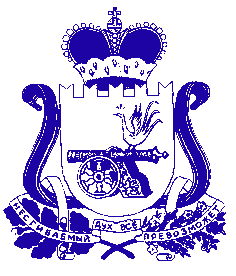 